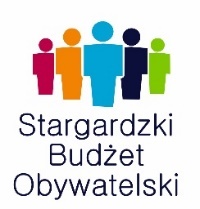 Zgoda rodzica/ opiekuna prawnego 
na zgłoszenie projektu do Stargardzkiego Budżetu Obywatelskiego 2025przez osobę, która nie ukończyła 18 roku życiaJa, niżej podpisana/y     ………………………………………………………………………………………………………………..…………….. (imię i nazwisko rodzica/opiekuna prawnego) zamieszkała/y  …………………………………………………………………………………………………………….………………………………... (adres zamieszkania)oświadczam, że jestem rodzicem/ opiekunem prawnym ……………….………….…………………………………………….(imię i nazwisko osoby niepełnoletniej) zamieszkałej/ego …………………………………………………………………………………………….…………………………………………… (adres zamieszkania) oraz, że wyrażam zgodę na zgłoszenie przez nią/niego projektu do Stargardzkiego Budżetu Obywatelskiego 2025. - Wyrażam zgodę na przetwarzanie jej/jego danych osobowych przez Prezydenta Miasta Stargardu
 w celu zgłoszenia projektu do budżetu obywatelskiego, zgodnie z obowiązującymi przepisami prawa; - Oświadczam, iż wszystkie informacje podane w formularzu są zgodne z aktualnym stanem faktycznym; - Oświadczam, że zapoznałem/am się z Regulaminem Stargardzkiego Budżetu Obywatelskiego;……………………………………………………….. 		…………………………………………………………………………………....     data						        czytelny podpis rodzica/opiekuna prawnego*Dodatkowe informacje można uzyskać na stronie: www.stargard.eu oraz www.stargard.budzetobywatelski.pl Informacja o przetwarzaniu danych osobowych:Administratorem danych osobowych jest Prezydent Miasta Stargard, reprezentujący Urząd w Miejski Stargardzie z siedzibą przy ul. Czarnieckiego 17.Administrator wyznaczył inspektora ochrony danych, z którym można skontaktować się pod numerem telefonu: 91-578-56-74 lub pisząc na adres mailowy: iod@um.stargard.pl.Dane osobowe podane przez Panią/Pana na liście będą przetwarzane wyłącznie w celu realizacji Stargardzkiego Budżetu Obywatelskiego, na podstawie obowiązujących przepisów prawa: tj.: ustawy o samorządzie gminnym i uchwały prawa miejscowego w związku z art. 6 ust. 1 lit c, e RODO.Odbiorcami Pani/Pana danych osobowych mogą być podmioty przetwarzające oferujące odpowiedni sprzęt oraz oprogramowanie pomagające zrealizować zakładany cel.Dane osobowe będą przetwarzane w okresie niezbędnym do realizacji celu, następnie przechowywane i niszczone zgodnie z zapisami Instrukcji kancelaryjnej i JRWA.Ma Pani/Pan prawo dostępu do swoich danych, ich sprostowania, ograniczenia przetwarzania, prawo sprzeciwu, prawo do usunięcia danych po upływie okresu przechowywania.Osoba, której dane dotyczą, ma prawo wniesienia skargi do organu nadzorczego tj.: do Prezesa Urzędu Ochrony Danych Osobowych, jeśli uzna, że przetwarzanie jej danych osobowych narusza przepisy RODO.Podanie danych osobowych jest konieczne, by zrealizować zamierzony cel. W przypadku braku wymaganych danych osobowych lista nie zostanie przyjęta.Dane osobowe podane przez Panią/Pana nie będą podlegały zautomatyzowanemu podejmowaniu decyzji, w tym profilowaniu.